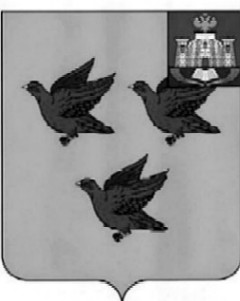 РОССИЙСКАЯ ФЕДЕРАЦИЯОРЛОВСКАЯ ОБЛАСТЬАДМИНИСТРАЦИЯ ГОРОДА ЛИВНЫПОСТАНОВЛЕНИЕ  21 июня 2021 г.		                                                                                        № 60 г. ЛивныО внесении изменений в постановление администрации города Ливны от 4 апреля 2012 года № 11 «Об утверждении Перечня муниципальных услуг и муниципальных контрольных функций города Ливны Орловской области» и признании утратившими силу некоторых актов администрации города ЛивныВ целях поддержания нормативно-правовой базы в актуальном состоянии администрация города Ливны п о с т а н о в л я е т:1. Внести в приложение к постановлению администрации города Ливны от 04 апреля 2012 года № 11 «Об утверждении Перечня муниципальных услуг и муниципальных контрольных функций города Ливны Орловской области» изменения, признав утратившей силу строку 2 раздела 4.2. Признать утратившими силу:1) постановление администрации города Ливны от 30 мая 2012 года № 59 «Об административном регламенте предоставления муниципальной услуги «Предоставление физкультурно-оздоровительных услуг на территории города»;2) пункт 2 постановления администрации города Ливны от 31 декабря 2013 года № 112 «О внесении изменений в регламенты предоставления муниципальных услуг»;3) постановление администрации города Ливны от 08 февраля 2016 № 7 «О внесении изменений в постановление администрации города Ливны от 30 мая 2012 года № 59 «Об административном регламенте предоставления муниципальной услуги «Предоставление физкультурно-оздоровительных услуг на территории города».3. Опубликовать настоящее постановление в газете «Ливенский вестник» и разместить на официальном сайте администрации города в сети Интернет.Глава города                                                                                С.А. Трубицин